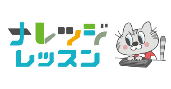 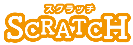 日本のをおぼえよう！パズル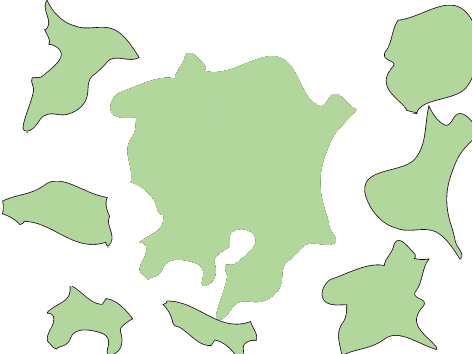 ＜基本＞イメージ（例：地方）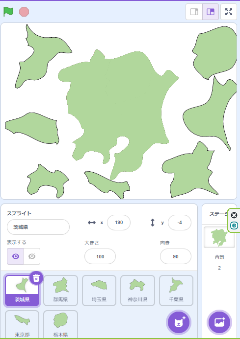 （基本1）のプロジェクトをリミックスしようhttps://scratch.mit.edu/projects/955358662/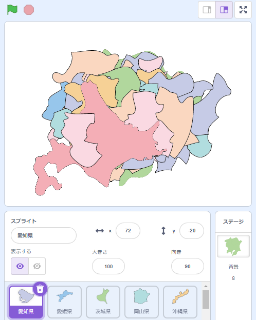 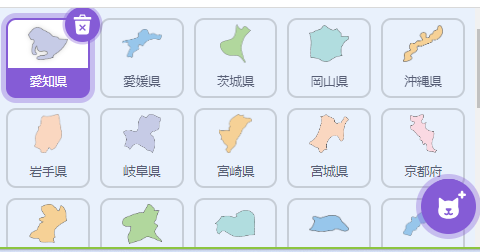 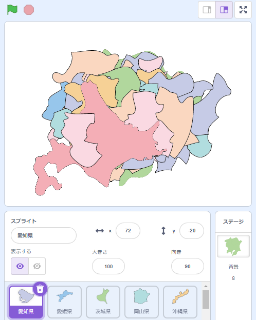 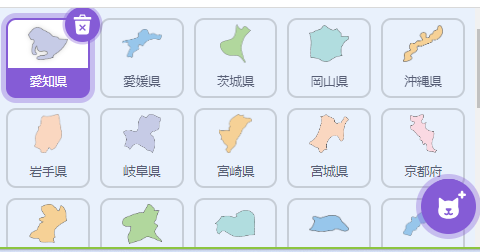 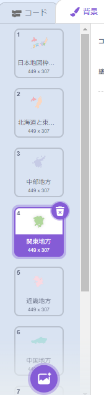 （基本２）地方をえらぶ（例：地方）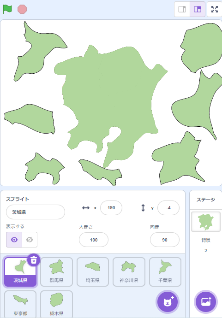 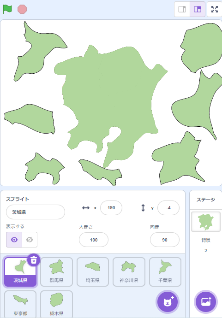 背景の大きさをして、都道府県がピッタリはまるようにする。※都道府県の大きさはそのまま！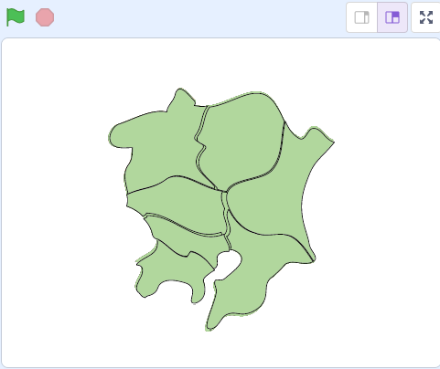 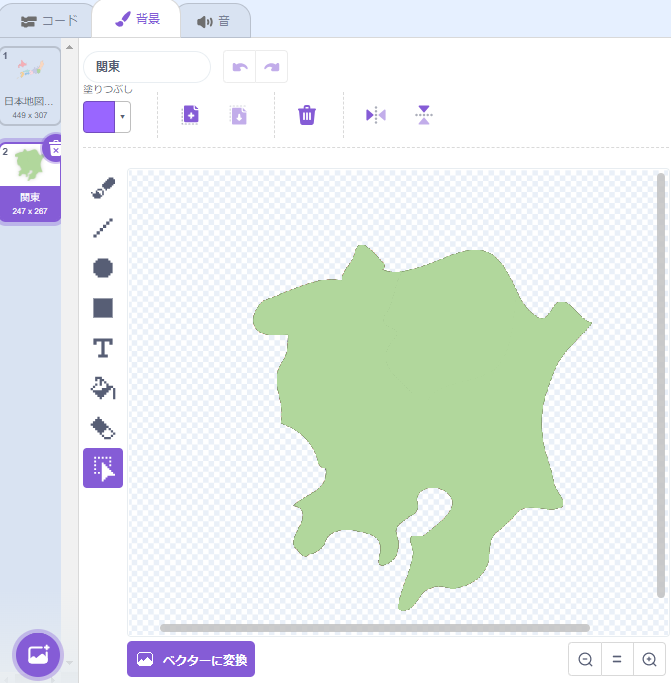 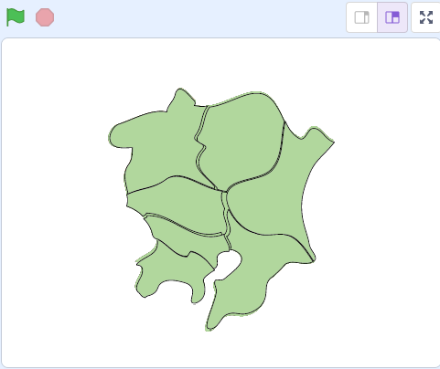 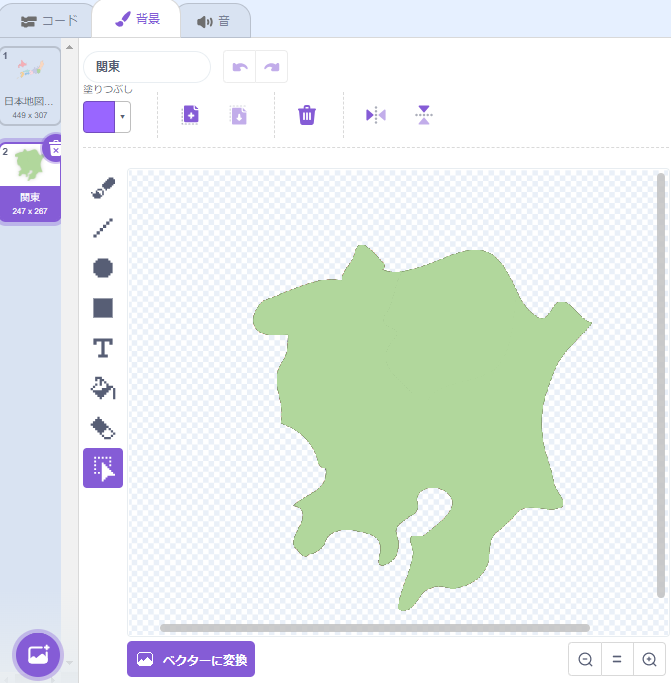 （基本3）プログラム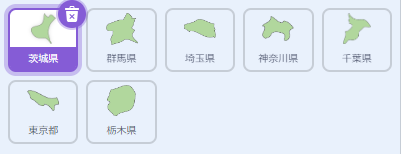 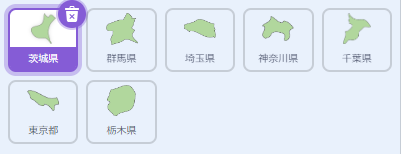 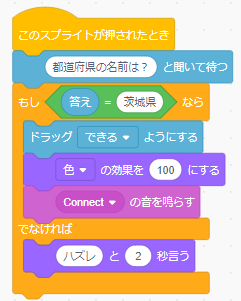 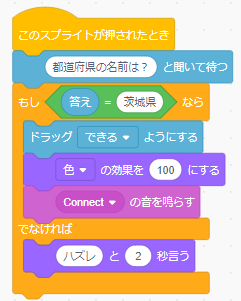 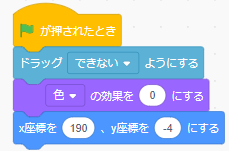 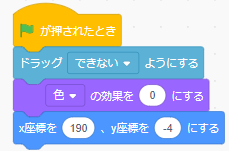 ＜応用＞イメージ都道府県の中からランダムに5つピースがでるので、地図にはめよう！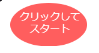 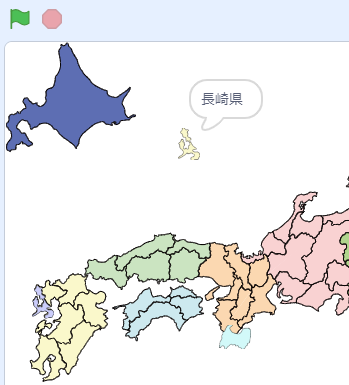 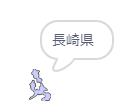 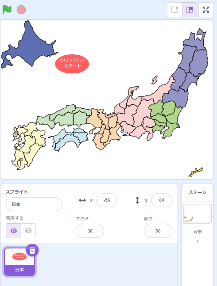 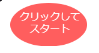 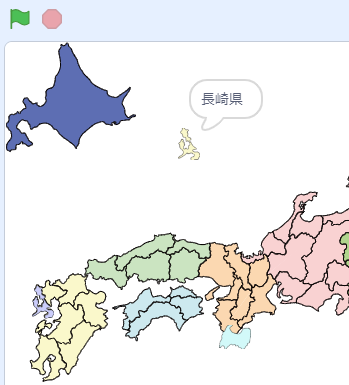 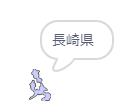 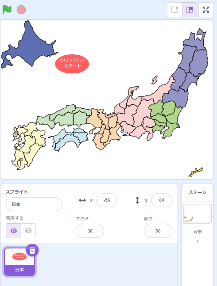 （応用1）都道府県の素材をリミックスするhttps://scratch.mit.edu/projects/961357859/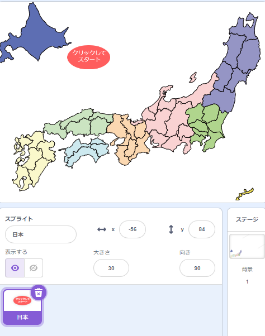 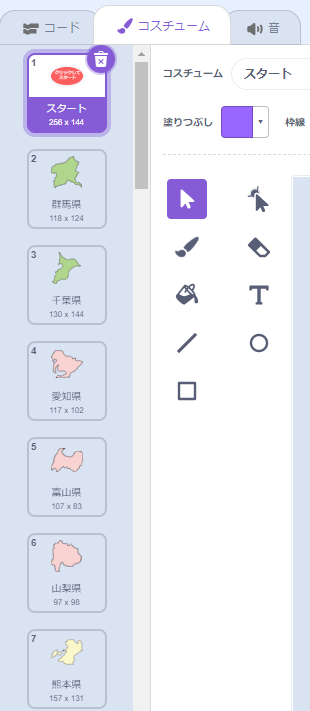 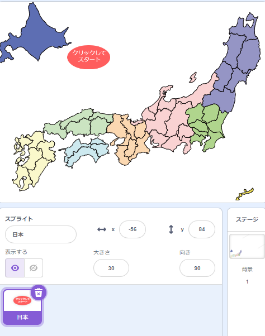 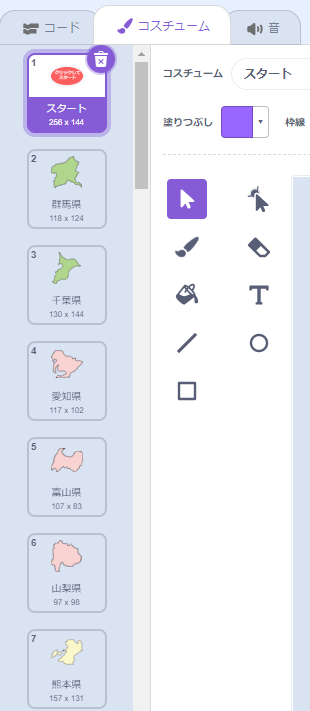 （応用２）プログラム（すべての都道府県のピースをはめる版）コスチュームのにすべての都道府県がでるパターン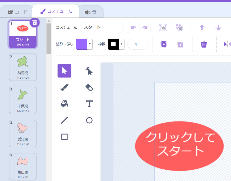 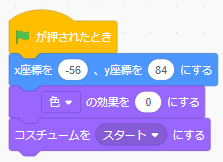 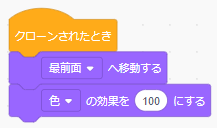 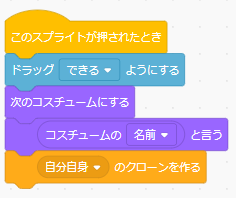 （応用３）プログラム（5ピースだけはめる版）ランダムに5問だけ問題がでるパターン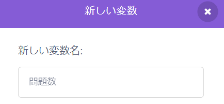 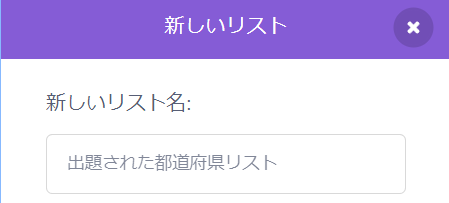 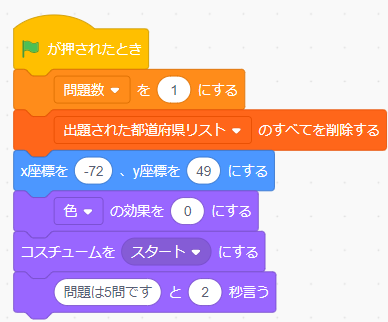 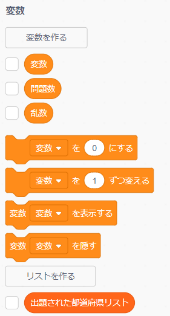 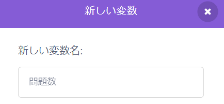 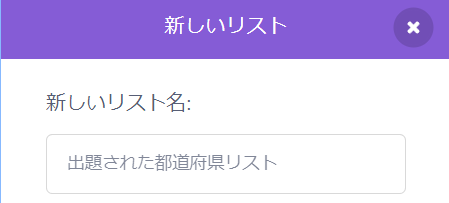 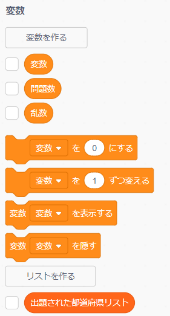 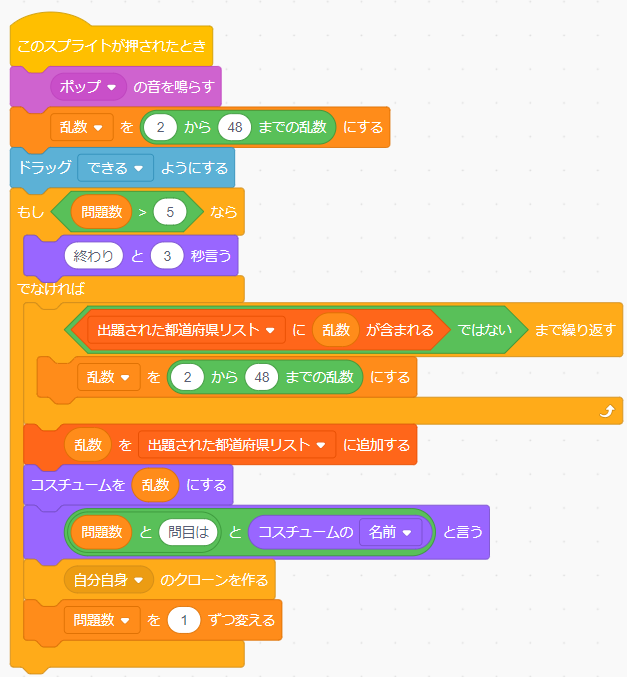 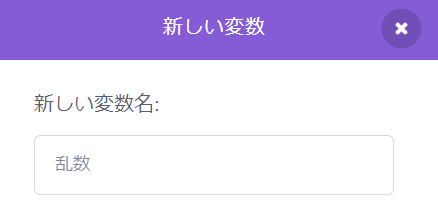 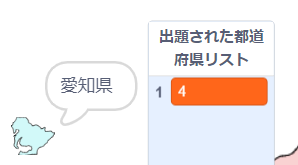 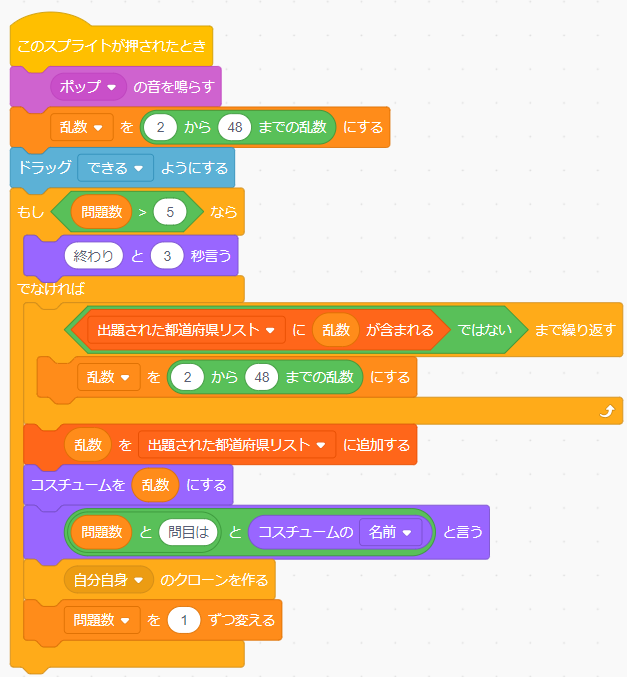 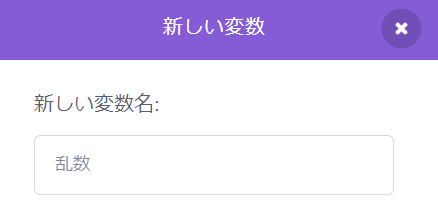 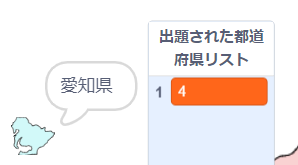 （応用４）完成プログラム（5ピースだけはめる版）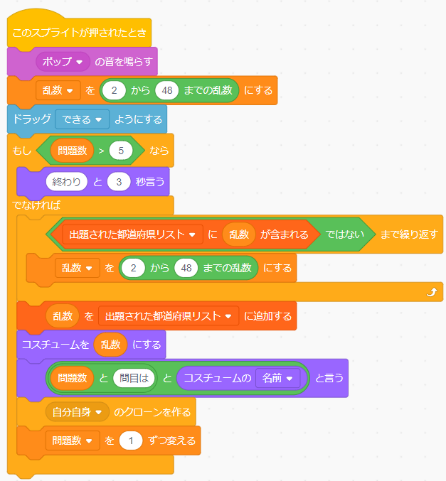 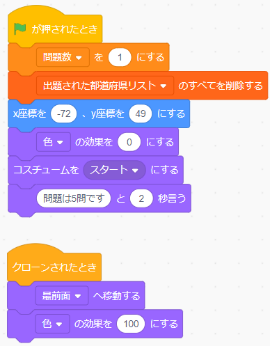 